Semestr 1Shine On! Klasa IKryteria oceny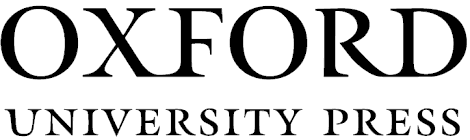 SEMESTR I                                                                    Hello!SEMESTR I                                                                    Hello!SEMESTR I                                                                    Hello!SEMESTR I                                                                    Hello!SEMESTR I                                                                    Hello!CEL KSZTAŁCENIA WG NOWEJ PODSTAWY PROGRAMOWEJPOZIOMPOZIOMPOZIOMPOZIOMCEL KSZTAŁCENIA WG NOWEJ PODSTAWY PROGRAMOWEJWYSOKIPODSTAWOWYWYSTARCZAJĄCYMINIMALNYMówienie i reagowanieUczeń odpowiada na pytania nauczyciela dotyczące bieżącego materiału w sposób płynny i zrozumiały, wita się i żegna, a także śpiewa piosenki samodzielnie lub z nagraniem i recytuje krótką rymowankę, zachowując prawidłową wymowę i rytm.Uczeń w sposób w miarę zrozumiały odpowiada na pytania nauczyciela dotyczące bieżącego materiału, wita się i żegna, a także śpiewa piosenki samodzielnie lub z nagraniem i recytuje krótką rymowankę, zachowując w miarę prawidłową wymowę.Uczeń odpowiada na pytania nauczyciela dotyczące bieżącego materiału, wita się i żegna, popełniając błędy językowe, stara się śpiewać piosenki z nagraniem i recytować rymowankę.Uczeń usiłuje odpowiadać na niektóre na pytania nauczyciela dotyczące bieżącego materiału, wita się i żegna, próbuje śpiewać piosenki i recytować rymowankę, popełniając bardzo dużo błędów.SłuchanieUczeń rozumie proste oraz bardziej złożone polecenia nauczyciela i właściwie na nie reaguje, wskazuje właściwe obrazki podczas słuchania nagrań, wykonuje odpowiednie gesty towarzyszące piosenkom z rozdziału, rozumie i odgrywa słuchaną historyjkę obrazkową za pomocą gestów, nie popełniając błędów.Uczeń rozumie proste polecenia nauczyciela i właściwie na nie reaguje, wskazuje odpowiednie obrazki podczas słuchanych nagrań, wykonuje w większości właściwe gesty towarzyszące piosenkom z rozdziału, w większości rozumie i odgrywa słuchaną historyjkę obrazkową za pomocą gestów, popełniając niewielkie błędy.Uczeń rozumie proste polecenia nauczyciela i próbuje na nie reagować, wskazuje niektóre obrazki podczas słuchanych nagrań, wykonuje niektóre gesty towarzyszące piosenkom z rozdziału, częściowo rozumie słuchaną historyjkę obrazkową.Uczeń rozumie niektóre proste polecenia nauczyciela i rzadko na nie reaguje, w większości błędnie wskazuje obrazki podczas słuchanych nagrań, sporadycznie wykonuje niektóre gesty towarzyszące piosenkom z rozdziału, popełniając bardzo dużo błędów, nie rozumie większości nagrań i historyjki obrazkowej.Uzyskiwanie informacjiUczeń w sposób płynny pyta o imię oraz odpowiada na takie pytania.Uczeń pyta o imię oraz odpowiada na takie pytania, popełniając drobne błędy językowe, niewpływające na zrozumienie wypowiedzi.Uczeń pyta o imię oraz odpowiada na takie pytania, popełniając błędy językowe, które w niewielkim stopniu wpływają na właściwe zrozumienie wypowiedzi.Uczeń pyta o imię oraz odpowiada na takie pytania, popełniając błędy językowe, które w znacznym stopniu wpływają na właściwe zrozumienie wypowiedzi.Gramatyka i słownictwoUczeń poprawnie stosuje poznane słownictwo i struktury z rozdziału Hello, w tym pytania o imię oraz odpowiedzi na nie.Uczeń stosuje poznane słownictwo i struktury z rozdziału Hello, w tym pytania o imię oraz odpowiedzi na nie, popełniając nieliczne błędy.Uczeń stosuje poznane słownictwo i struktury z rozdziału Hello, w tym pytania o imię oraz odpowiedzi na nie, popełniając liczne błędy.Uczeń stosuje poznane słownictwo i struktury z rozdziału Hello, w tym pytania o imię oraz odpowiedzi na nie, popełniając bardzo liczne błędy.UNIT 1UNIT 1UNIT 1UNIT 1UNIT 1CEL KSZTAŁCENIA WG NOWEJ PODSTAWY PROGRAMOWEJPOZIOMPOZIOMPOZIOMPOZIOMCEL KSZTAŁCENIA WG NOWEJ PODSTAWY PROGRAMOWEJWYSOKIPODSTAWOWYWYSTARCZAJĄCYMINIMALNYMówienie i reagowanieUczeń w sposób zrozumiały odpowiada na pytania nauczyciela dotyczące bieżącego materiału, nazywa przybory szkolne, a także śpiewa piosenki samodzielnie lub z nagraniem i recytuje rymowanki, zachowując prawidłową wymowę i rytm.Uczeń w sposób w miarę zrozumiały odpowiada na pytania nauczyciela dotyczące bieżącego materiału, nazywa przybory szkolne, a także śpiewa piosenki z nagraniem i recytuje rymowanki, zachowując w miarę prawidłową wymowę.Uczeń odpowiada na pytania nauczyciela dotyczące bieżącego materiału i nazywa przybory szkolne, popełniając dość dużo błędów, stara się śpiewać piosenki z nagraniem i recytować rymowanki.Uczeń usiłuje odpowiadać na niektóre pytania nauczyciela dotyczące bieżącego materiału oraz nazywać przybory szkolne, próbuje śpiewać piosenki i recytować rymowanki, popełniając bardzo dużo błędów.SłuchanieUczeń rozumie proste oraz bardziej złożone polecenia nauczyciela i właściwie na nie reaguje, wskazuje właściwe elementy obrazków podczas słuchania nagrań, wykonuje odpowiednie gesty towarzyszące piosenkom z rozdziału 1, rozumie i odgrywa słuchaną historyjkę obrazkową za pomocą gestów, nie popełniając błędów.Uczeń rozumie proste polecenia nauczyciela i właściwie na nie reaguje, wskazuje odpowiednie elementy obrazków podczas słuchanych nagrań, wykonuje w większości właściwe gesty towarzyszące piosenkom z rozdziału 1, w większości rozumie i odgrywa słuchaną historyjkę obrazkową za pomocą gestów, popełniając niewielkie błędy.Uczeń rozumie proste polecenia nauczyciela i próbuje na nie reagować, wskazuje część elementów obrazków podczas słuchanych nagrań, wykonuje niektóre gesty towarzyszące piosenkom z rozdziału 1, częściowo rozumie słuchaną historyjkę obrazkową.Uczeń rozumie niektóre proste polecenia nauczyciela i rzadko na nie reaguje, w większości błędnie wskazuje elementy obrazków podczas słuchanych nagrań, sporadycznie wykonuje niektóre gesty towarzyszące piosenkom z rozdziału 1, popełniając bardzo dużo błędów, nie rozumie większości nagrań i historyjki obrazkowej.Gramatyka i słownictwoUczeń poprawnie stosuje poznane słownictwo i struktury z rozdziału 1, w tym nazwy przyborów szkolnych oraz What is it? It’s a…Uczeń stosuje poznane słownictwo i struktury z rozdziału 1, w tym nazwy przyborów szkolnych oraz What is it? It’s a…Uczeń stosuje poznane słownictwo i struktury z rozdziału 1, w tym nazwy przyborów szkolnych oraz What is it? It’s a…, popełniając liczne błędy.Uczeń stara się stosować poznane słownictwo i struktury z rozdziału 1, w tym nazwy przyborów szkolnych oraz What is it? It’s a…, popełniając bardzo liczne błędy.Uzyskiwanie informacjiUczeń w sposób płynny pyta o przybory szkolne oraz odpowiada na takie pytania.Uczeń pyta o przybory szkolne oraz odpowiada na takie pytania, popełniając drobne błędy językowe, niewpływające na zrozumienie wypowiedzi.Uczeń pyta o przybory szkolne oraz odpowiada na takie pytania, popełniając błędy językowe, które w niewielkim stopniu wpływają na właściwe zrozumienie wypowiedzi.Uczeń pyta o przybory szkolne oraz odpowiada na takie pytania, popełniając błędy językowe, które w znacznym stopniu wpływają na właściwe zrozumienie wypowiedzi.Czytanie i pisanieUczeń bez większych problemów czyta wyrazy z rozdziału 1 oraz pisze po śladzie nazwy przyborów szkolnych, nie popełniając większych błędów, zachowując odpowiednią staranność.Uczeń czyta wyrazy z rozdziału 1 oraz pisze po śladzie nazwy przyborów szkolnych, popełniając drobne błędy i zachowując staranność w miarę swoich możliwości.Uczeń czyta niektóre wyrazy z rozdziału 1 oraz stara się pisać po śladzie nazwy przyborów szkolnych, popełniając liczne błędy, nie zachowując właściwej staranności.Uczeń czyta pojedyncze wyrazy z rozdziału 1 oraz nie stara się pisać po śladzie nazwy przyborów szkolnych lub robi to niechlujnie.UNIT 2UNIT 2UNIT 2UNIT 2UNIT 2CEL KSZTAŁCENIA WG NOWEJ PODSTAWY PROGRAMOWEJPOZIOMPOZIOMPOZIOMPOZIOMCEL KSZTAŁCENIA WG NOWEJ PODSTAWY PROGRAMOWEJWYSOKIPODSTAWOWYWYSTARCZAJĄCYMINIMALNYMówienie i reagowanieUczeń w sposób zrozumiały odpowiada na pytania nauczyciela dotyczące bieżącego materiału, nazywa owoce i kolory, a także śpiewa piosenki samodzielnie lub z nagraniem i recytuje rymowanki, zachowując prawidłową wymowę i rytm.Uczeń w sposób w miarę zrozumiały odpowiada na pytania nauczyciela dotyczące bieżącego materiału, nazywa owoce i kolory, a także śpiewa piosenki z nagraniem i recytuje rymowanki, zachowując w miarę prawidłową wymowę i rytm. Uczeń odpowiada na pytania nauczyciela dotyczące bieżącego materiału, nazywa owoce i kolory, popełniając dość dużo błędów, stara się śpiewać piosenki z nagraniem i recytować rymowanki.Uczeń usiłuje odpowiadać na niektóre pytania nauczyciela dotyczące bieżącego materiału i nazywać owoce i kolory, próbuje śpiewać piosenki i recytować rymowanki, popełniając bardzo dużo błędów.SłuchanieUczeń rozumie proste oraz bardziej złożone polecenia nauczyciela i właściwie na nie reaguje, wskazuje właściwe elementy obrazków podczas słuchania nagrań, wykonuje odpowiednie gesty towarzyszące piosenkom z rozdziału 2, rozumie i odgrywa słuchaną historyjkę obrazkową za pomocą gestów, nie popełniając błędów.Uczeń rozumie proste polecenia nauczyciela i właściwie na nie reaguje, wskazuje odpowiednie elementy obrazków podczas słuchanych nagrań, wykonuje w większości właściwe gesty towarzyszące piosenkom z rozdziału 2, w większości rozumie i odgrywa słuchaną historyjkę obrazkową za pomocą gestów, popełniając niewielkie błędy.Uczeń rozumie proste polecenia nauczyciela i próbuje na nie reagować, wskazuje część elementów obrazków podczas słuchanych nagrań, wykonuje niektóre gesty towarzyszące piosenkom z rozdziału 2, częściowo rozumie słuchaną historyjkę obrazkową.Uczeń rozumie niektóre proste polecenia nauczyciela i rzadko na nie reaguje, w większości błędnie wskazuje elementy obrazków podczas słuchanych nagrań, sporadycznie wykonuje niektóre gesty towarzyszące piosenkom z rozdziału 2, popełniając bardzo dużo błędów, nie rozumie większości nagrań i historyjki obrazkowej.Uzyskiwanie informacjiUczeń w sposób płynny udziela, pyta i prosi o informacje związane z kolorami.Uczeń udziela, pyta i prosi o informacje związane z kolorami, popełniając drobne błędy językowe, niewpływające na zrozumienie wypowiedzi.Uczeń udziela, pyta i prosi o informacje związane z kolorami, popełniając błędy językowe, które w niewielkim stopniu wpływają na właściwe zrozumienie wypowiedzi.Uczeń udziela, pyta i prosi o informacje związane z kolorami, popełniając błędy językowe, które w znacznym stopniu wpływają na właściwe zrozumienie wypowiedzi.Gramatyka i słownictwoUczeń poprawnie stosuje poznane słownictwo i struktury z rozdziału 2, w tym nazwy owoców i kolorów, a także What colour is it? It’s ...; What is it? It’s a …Uczeń stosuje poznane słownictwo i struktury z rozdziału 2, w tym nazwy owoców i kolorów, a także What colour is it? It’s ...; What is it? It’s a …, popełniając nieliczne błędy.Uczeń stosuje poznane słownictwo z rozdziału 2, w tym nazwy owoców i kolorów, a także What colour is it? It’s ...; What is it? It’s a …, popełniając liczne błędy.Uczeń stosuje poznane słownictwo z rozdziału 2, w tym nazwy owoców i kolorów, a także What colour is it? It’s ...; What is it? It’s a …, popełniając bardzo liczne błędy.Czytanie i pisanieUczeń bez większych problemów czyta wyrazy z rozdziału 2 oraz pisze po śladzie nazwy owoców i kolorów, nie popełniając większych błędów, zachowując odpowiednią staranność.Uczeń czyta wyrazy z rozdziału 2 oraz pisze po śladzie nazwy owoców i kolorów, popełniając drobne błędy i zachowując staranność w miarę swoich możliwości.Uczeń czyta niektóre wyrazy z rozdziału 2 oraz stara się pisać po śladzie nazwy owoców i kolorów, popełniając liczne błędy, nie zachowując właściwej staranności.Uczeń czyta pojedyncze wyrazy z rozdziału 2 oraz nie stara się pisać po śladzie nazwy owoców i kolorów lub robi to niechlujnie.UNIT 3UNIT 3UNIT 3UNIT 3UNIT 3CEL KSZTAŁCENIA WG NOWEJ PODSTAWY PROGRAMOWEJPOZIOMPOZIOMPOZIOMPOZIOMCEL KSZTAŁCENIA WG NOWEJ PODSTAWY PROGRAMOWEJWYSOKIPODSTAWOWYWYSTARCZAJĄCYMINIMALNYMówienie i reagowanieUczeń w sposób zrozumiały odpowiada na pytania nauczyciela dotyczące bieżącego materiału, podaje nazwy różnych zabawek, kolorów oraz materiałów, śpiewa piosenki samodzielnie lub z nagraniem i recytuje rymowanki, nie popełniając większych błędówUczeń w sposób w miarę zrozumiały odpowiada na pytania nauczyciela dotyczące bieżącego materiału, podaje nazwy różnych zabawek, kolorów oraz materiałów, śpiewa piosenki z nagraniem i recytuje rymowanki, popełniając niewielkie błędy językowe, niewpływające na zrozumienie wypowiedzi.Uczeń odpowiada na pytania nauczyciela dotyczące bieżącego materiału, podaje nazwy różnych zabawek, kolorów oraz materiałów, stara się śpiewać piosenki z nagraniem i recytować rymowanki, popełniając błędy językowe, które wpływają na właściwe zrozumienie wypowiedzi.Uczeń usiłuje odpowiadać na niektóre pytania nauczyciela dotyczące bieżącego materiału, podaje nazwy różnych zabawek, kolorów oraz materiałów, próbuje śpiewać piosenki i recytować rymowanki, popełniając bardzo dużo błędów.SłuchanieUczeń rozumie proste oraz bardziej złożone polecenia nauczyciela i właściwie na nie reaguje, wskazuje właściwe elementy obrazków podczas słuchania nagrań, rozumie i odgrywa słuchaną historyjkę obrazkową oraz wykonuje zadania sprawdzające rozumienie słuchanych tekstów, nie popełniając większych błędów.Uczeń rozumie proste polecenia nauczyciela i właściwie na nie reaguje, wskazuje odpowiednie elementy obrazków podczas słuchanych nagrań, w większości rozumie i odgrywa słuchaną historyjkę obrazkową oraz wykonuje zadania sprawdzające rozumienie słuchanych tekstów, popełniając niewielkie błędy.Uczeń rozumie proste polecenia nauczyciela i próbuje na nie reagować, wskazuje część elementów obrazków podczas słuchanych nagrań, częściowo rozumie słuchaną historyjkę obrazkową oraz wykonuje niektóre zadania sprawdzające rozumienie słuchanych tekstów.Uczeń rozumie niektóre proste polecenia nauczyciela i rzadko na nie reaguje, w większości błędnie wskazuje elementy obrazków podczas słuchanych nagrań, nie rozumie większości nagrań i historyjki obrazkowej oraz próbuje wykonywać część zadań sprawdzających rozumienie słuchanych tekstów.Uzyskiwanie informacjiUczeń w sposób płynny udziela, pyta i prosi o informacje związane z zabawkami i ich kolorami.Uczeń udziela, pyta i prosi o informacje związane z zabawkami i ich kolorami, popełniając drobne błędy językowe, niewpływające na zrozumienie wypowiedzi.Uczeń udziela, pyta i prosi o informacje związane z zabawkami i ich kolorami, popełniając błędy językowe, które w niewielkim stopniu wpływają na właściwe zrozumienie wypowiedzi.Uczeń udziela, pyta i prosi o informacje związane z zabawkami i ich kolorami, popełniając błędy językowe, które w znacznym stopniu wpływają na właściwe zrozumienie wypowiedzi.Gramatyka i słownictwoUczeń poprawnie stosuje poznane słownictwo i struktury z rozdziału 3, w tym nazwy zabawek, kolorów i materiałów oraz What colour is it? It’s … What is it? It’s a … It is made of..Uczeń stosuje poznane słownictwo i struktury z rozdziału 3, w tym nazwy zabawek, kolorów i materiałów oraz What colour is it? It’s … What is it? It’s a … It is made of.., popełniając nieliczne błędy.Uczeń stosuje poznane słownictwo z rozdziału 3, w tym nazwy zabawek, kolorów i materiałów oraz What colour is it? It’s … What is it? It’s a … It is made of.., popełniając liczne błędy.Uczeń stosuje poznane słownictwo z rozdziału 3, w tym nazwy zabawek, kolorów i materiałów oraz What colour is it? It’s … What is it? It’s a … It is made of.., popełniając bardzo liczne błędy.Czytanie i pisanieUczeń bez większych problemów czyta wyrazy z rozdziału 3 oraz pisze po śladzie nazwy zabawek i kolorów, nie popełniając większych błędów, zachowując odpowiednią staranność.Uczeń czyta wyrazy z rozdziału 3 oraz zapisuje nazwy pisze po śladzie nazwy zabawek i kolorów, popełniając drobne błędy i zachowując staranność w miarę swoich możliwości.Uczeń czyta niektóre wyrazy z rozdziału 3 oraz stara się pisać po śladzie nazwy zabawek i kolorów, popełniając liczne błędy, nie zachowując właściwej staranności.Uczeń czyta pojedyncze wyrazy z rozdziału 3 oraz nie stara się pisać po śladzie nazwy zabawek i kolorów lub robi to niechlujnie.UNIT 4UNIT 4UNIT 4UNIT 4UNIT 4CEL KSZTAŁCENIA WG NOWEJ PODSTAWY PROGRAMOWEJ                                                                                                      POZIOM                                                                                                      POZIOM                                                                                                      POZIOM                                                                                                      POZIOMCEL KSZTAŁCENIA WG NOWEJ PODSTAWY PROGRAMOWEJWYSOKIPODSTAWOWYWYSTARCZAJĄCYMINIMALNYMówienie i reagowanieUczeń w sposób zrozumiały odpowiada na pytania nauczyciela dotyczące bieżącego materiału, podaje i pyta o nazwy zabawek związanych z plażą, śpiewa piosenki samodzielnie lub z nagraniem i recytuje rymowanki, nie popełniając większych błędów.Uczeń w sposób w miarę zrozumiały odpowiada na pytania nauczyciela dotyczące bieżącego materiału, podaje i pyta o nazwy zabawek związanych z plażą, śpiewa piosenki z nagraniem i recytuje rymowanki, popełniając niewielkie błędy językowe, niewpływające na zrozumienie wypowiedzi.Uczeń odpowiada na pytania nauczyciela dotyczące bieżącego materiału, podaje i pyta o nazwy zabawek związanych z plażą, stara się śpiewać piosenki z nagraniem i recytować rymowanki, popełniając błędy językowe, które wpływają na właściwe zrozumienie wypowiedzi.Uczeń usiłuje odpowiadać na niektóre pytania nauczyciela dotyczące bieżącego materiału, podaje i pyta o nazwy zabawek związanych z plażą, próbuje śpiewać piosenki i recytować rymowanki, popełniając bardzo dużo błędów.SłuchanieUczeń rozumie proste oraz bardziej złożone polecenia nauczyciela i właściwie na nie reaguje, wskazuje właściwe elementy obrazków podczas słuchania nagrań, wykonuje odpowiednie gesty towarzyszące piosenkom z rozdziału 4, rozumie i odgrywa słuchaną historyjkę obrazkową za pomocą gestów, nie popełniając błędów.Uczeń rozumie proste polecenia nauczyciela i właściwie na nie reaguje, wskazuje odpowiednie elementy obrazków podczas słuchanych nagrań, wykonuje w większości właściwe gesty towarzyszące piosenkom z rozdziału 4, w większości rozumie i odgrywa słuchaną historyjkę obrazkową za pomocą gestów, popełniając niewielkie błędy.Uczeń rozumie proste polecenia nauczyciela i próbuje na nie reagować, wskazuje część elementów obrazków podczas słuchanych nagrań, wykonuje niektóre gesty towarzyszące piosenkom z rozdziału 4, częściowo rozumie słuchaną historyjkę obrazkową.Uczeń rozumie niektóre proste polecenia nauczyciela i rzadko na nie reaguje, w większości błędnie wskazuje elementy obrazków podczas słuchanych nagrań, sporadycznie wykonuje niektóre gesty towarzyszące piosenkom z rozdziału 4, popełniając bardzo dużo błędów, nie rozumie większości nagrań i historyjki obrazkowej.Uzyskiwanie informacji Uczeń w sposób płynny udziela, pyta i prosi o informacje związane z liczbą przedmiotów.Uczeń udziela, pyta i prosi o informacje związane z liczbą przedmiotów, popełniając drobne błędy językowe, niewpływające na zrozumienie wypowiedzi.Uczeń udziela, pyta i prosi o informacje związane z liczbą przedmiotów, popełniając błędy językowe, które w niewielkim stopniu wpływają na właściwe zrozumienie wypowiedzi.Uczeń udziela, pyta i prosi o informacje związane z liczbą przedmiotów, popełniając błędy językowe, które w znacznym stopniu wpływają na właściwe zrozumienie wypowiedzi.Gramatyka i słownictwoUczeń poprawnie stosuje poznane słownictwo i struktury z rozdziału 4, w tym nazwy przedmiotów związanych z plażą, liczby 1-10 oraz How many…?, …plus … equals .., nie popełniając większych błędów.Uczeń stosuje poznane słownictwo i struktury z rozdziału 4, w tym nazwy przedmiotów związanych z plażą, liczby 1-10 oraz How many…?, …plus … equals .., popełniając nieliczne błędy.Uczeń stosuje poznane słownictwo z rozdziału 4, w tym nazwy przedmiotów związanych z plażą, liczby 1-10 oraz How many…?, …plus … equals .., popełniając liczne błędy.Uczeń stosuje poznane słownictwo z rozdziału 4, w tym nazwy przedmiotów związanych z plażą, liczby 1-10 oraz How many…?, …plus … equals .., popełniając bardzo liczne błędy.Czytanie i pisanie Uczeń bez większych problemów czyta wyrazy i teksty z rozdziału 4 oraz pisze po śladzie proste zwroty i nazwy zabawek związanych z plażą, nie popełniając większych błędów, zachowując odpowiednią staranność.Uczeń czyta wyrazy i teksty z rozdziału 4 oraz pisze po śladzie proste zwroty i nazwy zabawek związanych z plażą, popełniając drobne błędy i zachowując staranność w miarę swoich możliwości.Uczeń czyta niektóre wyrazy i teksty z rozdziału oraz stara się pisać po śladzie proste zwroty i nazwy zabawek związanych z plażą, popełniając liczne błędy, nie zachowując właściwej staranności.Uczeń czyta pojedyncze wyrazy i teksty z rozdziału 4 oraz nie stara się pisać po śladzie proste zwroty i nazwy zabawek związanych z plażą, lub robi to niechlujnie.SEMESTR II                                                                                        UNIT 5SEMESTR II                                                                                        UNIT 5SEMESTR II                                                                                        UNIT 5SEMESTR II                                                                                        UNIT 5SEMESTR II                                                                                        UNIT 5CEL KSZTAŁCENIA WG NOWEJ PODSTAWY PROGRAMOWEJPOZIOMPOZIOMPOZIOMPOZIOMCEL KSZTAŁCENIA WG NOWEJ PODSTAWY PROGRAMOWEJWYSOKIPODSTAWOWYWYSTARCZAJĄCYMINIMALNYMówienie i reagowanieUczeń w sposób zrozumiały odpowiada na pytania nauczyciela dotyczące bieżącego materiału, podaje i pyta o nazwy części ciała, liczby i kolory, śpiewa piosenki samodzielnie lub z nagraniem i recytuje rymowanki, nie popełniając większych błędów.Uczeń w sposób w miarę zrozumiały odpowiada na pytania nauczyciela dotyczące bieżącego materiału, podaje i pyta o nazwy części ciała, liczby i kolory, śpiewa piosenki z nagraniem i recytuje rymowanki, popełniając niewielkie błędy językowe, niewpływające na zrozumienie wypowiedzi.Uczeń odpowiada na pytania nauczyciela dotyczące bieżącego materiału, podaje i pyta o nazwy części ciała, liczby i kolory, stara się śpiewać piosenki z nagraniem i recytować rymowanki, popełniając błędy językowe, które wpływają na właściwe zrozumienie wypowiedzi.Uczeń usiłuje odpowiadać na niektóre pytania nauczyciela dotyczące bieżącego materiału, podaje i pyta o nazwy części ciała, liczby i kolory, próbuje śpiewać piosenki i recytować rymowanki, popełniając bardzo dużo błędów.SłuchanieUczeń rozumie proste oraz bardziej złożone polecenia nauczyciela i właściwie na nie reaguje, wskazuje właściwe elementy obrazków podczas słuchania nagrań, wykonuje odpowiednie gesty towarzyszące piosenkom z rozdziału 5, rozumie i odgrywa słuchaną historyjkę obrazkową oraz wykonuje zadania sprawdzające rozumienie słuchanych tekstów, nie popełniając większych błędów.Uczeń rozumie proste polecenia nauczyciela i właściwie na nie reaguje, wskazuje odpowiednie elementy obrazków podczas słuchanych nagrań, wykonuje w większości właściwe gesty towarzyszące piosenkom z rozdziału 5, w większości rozumie i odgrywa słuchaną historyjkę obrazkową oraz wykonuje zadania sprawdzające rozumienie słuchanych tekstów, popełniając niewielkie błędy.Uczeń rozumie proste polecenia nauczyciela i próbuje na nie reagować, wskazuje część elementów obrazków podczas słuchanych nagrań, wykonuje niektóre gesty towarzyszące piosenkom z rozdziału 5, częściowo rozumie słuchaną historyjkę obrazkową oraz wykonuje niektóre zadania sprawdzające rozumienie słuchanych tekstów.Uczeń rozumie niektóre proste polecenia nauczyciela i rzadko na nie reaguje, w większości błędnie wskazuje elementy obrazków podczas słuchanych nagrań, sporadycznie wykonuje niektóre gesty towarzyszące piosenkom z rozdziału 5, popełniając bardzo dużo błędów, nie rozumie większości nagrań i historyjki obrazkowej oraz próbuje wykonywać część zadań sprawdzających rozumienie słuchanych tekstów.Uzyskiwanie informacjiUczeń w sposób płynny udziela, pyta i prosi o informacje związane z nazwami części ciała, liczbami i kolorami.Uczeń udziela, pyta i prosi o informacje związane z nazwami części ciała, liczbami i kolorami, popełniając drobne błędy językowe, niewpływające na zrozumienie wypowiedzi.Uczeń udziela, pyta i prosi o informacje związane z nazwami części ciała, liczbami i kolorami, popełniając błędy językowe, które w niewielkim stopniu wpływają na właściwe zrozumienie wypowiedzi.Uczeń udziela, pyta i prosi o informacje związane z nazwami części ciała, liczbami i kolorami, popełniając błędy językowe, które w znacznym stopniu wpływają na właściwe zrozumienie wypowiedzi.Gramatyka i słownictwoUczeń poprawnie stosuje poznane słownictwo i struktury z rozdziału 5, w tym części ciała, liczby 1-10 i kolory oraz I’ve got a (white face). I’ve got (green eyes). Touch your (eyes). Shake your (head). I’ve got (two eyes). How many …?, nie popełniając większych błędów.Uczeń stosuje poznane słownictwo i struktury z rozdziału 5, w tym części ciała, liczby 1-10 i kolory oraz I’ve got a (white face). I’ve got (green eyes). Touch your (eyes). Shake your (head). I’ve got (two eyes). How many …?, popełniając nieliczne błędy.Uczeń stosuje poznane słownictwo i struktury z rozdziału 5, w tym części ciała, liczby 1-10 i kolory oraz I’ve got a (white face). I’ve got (green eyes). Touch your (eyes). Shake your (head). I’ve got (two eyes). How many …?, popełniając liczne błędy.Uczeń stosuje poznane słownictwo i struktury z rozdziału 5, w tym części ciała, liczby 1-10 i kolory oraz I’ve got a (white face). I’ve got (green eyes). Touch your (eyes). Shake your (head). I’ve got (two eyes). How many …?, popełniając bardzo liczne błędy.Czytanie i pisanie Uczeń bez większych problemów czyta wyrazy i teksty z rozdziału 5 oraz pisze nazwy części ciała, kolory i liczby oraz pisze po śladzie proste zdania, nie popełniając większych błędów, zachowując odpowiednią staranność.Uczeń czyta wyrazy i teksty z rozdziału 5 oraz pisze nazwy części ciała, kolory i liczby oraz pisze po śladzie proste zdania, popełniając drobne błędy i zachowując staranność w miarę swoich możliwości.Uczeń czyta niektóre wyrazy i teksty z rozdziału 5 oraz pisze nazwy części ciała, kolory i liczby oraz pisze po śladzie proste zdania, popełniając liczne błędy, nie zachowując właściwej staranności.Uczeń czyta pojedyncze wyrazy i teksty z rozdziału 5 oraz nie stara pisać nazwy części ciała, kolory i liczby oraz pisze po śladzie proste zdania lub robi to niechlujnie. UNIT 6UNIT 6UNIT 6UNIT 6UNIT 6CEL KSZTAŁCENIA WG NOWEJ PODSTAWY PROGRAMOWEJPOZIOMPOZIOMPOZIOMPOZIOMCEL KSZTAŁCENIA WG NOWEJ PODSTAWY PROGRAMOWEJWYSOKIPODSTAWOWYWYSTARCZAJĄCYMINIMALNYMówienie i reagowanieUczeń w sposób zrozumiały odpowiada na pytania nauczyciela dotyczące bieżącego materiału, podaje i pyta o nazwy zwierząt dzikich i hodowlanych, kolory, liczby i części ciała, śpiewa piosenki samodzielnie lub z nagraniem i recytuje rymowanki, nie popełniając większych błędów.Uczeń w sposób w miarę zrozumiały odpowiada na pytania nauczyciela dotyczące bieżącego materiału, podaje i pyta o nazwy zwierząt dzikich i hodowlanych, kolory, liczby i części ciała, śpiewa piosenki z nagraniem i recytuje rymowanki, popełniając niewielkie błędy językowe, niewpływające na zrozumienie wypowiedzi.Uczeń odpowiada na pytania nauczyciela dotyczące bieżącego materiału, podaje i pyta o nazwy zwierząt dzikich i hodowlanych, kolory, liczby i części ciała, stara się śpiewać piosenki z nagraniem i recytować rymowanki, popełniając błędy językowe, które wpływają na właściwe zrozumienie wypowiedzi.Uczeń usiłuje odpowiadać na niektóre pytania nauczyciela dotyczące bieżącego materiału, podaje i pyta o nazwy zwierząt dzikich i hodowlanych, kolory, liczby i części ciała, próbuje śpiewać piosenki i recytować rymowanki, popełniając bardzo dużo błędów.SłuchanieUczeń rozumie proste oraz bardziej złożone polecenia nauczyciela i właściwie na nie reaguje, wskazuje właściwe elementy obrazków podczas słuchania nagrań, wykonuje odpowiednie gesty towarzyszące piosenkom z rozdziału 6, rozumie i odgrywa słuchaną historyjkę obrazkową oraz wykonuje zadania sprawdzające rozumienie słuchanych tekstów, nie popełniając większych błędów.Uczeń rozumie proste polecenia nauczyciela i właściwie na nie reaguje, wskazuje odpowiednie elementy obrazków podczas słuchanych nagrań, wykonuje w większości właściwe gesty towarzyszące piosenkom z rozdziału 6, w większości rozumie i odgrywa słuchaną historyjkę obrazkową oraz wykonuje zadania sprawdzające rozumienie słuchanych tekstów, popełniając niewielkie błędy.Uczeń rozumie proste polecenia nauczyciela i próbuje na nie reagować, wskazuje część elementów obrazków podczas słuchanych nagrań, wykonuje niektóre gesty towarzyszące piosenkom z rozdziału 6, częściowo rozumie słuchaną historyjkę obrazkową oraz wykonuje niektóre zadania sprawdzające rozumienie słuchanych tekstów.Uczeń rozumie niektóre proste polecenia nauczyciela i rzadko na nie reaguje, w większości błędnie wskazuje elementy obrazków podczas słuchanych nagrań, sporadycznie wykonuje niektóre gesty towarzyszące piosenkom z rozdziału 6, popełniając bardzo dużo błędów, nie rozumie większości nagrań i historyjki obrazkowej oraz próbuje wykonywać część zadań sprawdzających rozumienie słuchanych tekstów.Uzyskiwanie informacjiUczeń w sposób płynny udziela, pyta i prosi o informacje związane z liczbą, kolorami i częściami ciała zwierząt.Uczeń udziela, pyta i prosi o informacje związane z liczbą, kolorami i częściami ciała zwierząt, popełniając drobne błędy językowe, niewpływające na zrozumienie wypowiedzi.Uczeń udziela, pyta i prosi o informacje związane z liczbą, kolorami i częściami ciała zwierząt, popełniając błędy językowe, które w niewielkim stopniu wpływają na właściwe zrozumienie wypowiedzi.Uczeń udziela, pyta i prosi o informacje związane z liczbą, kolorami i częściami ciała zwierząt, popełniając błędy językowe, które w znacznym stopniu wpływają na właściwe zrozumienie wypowiedzi.Gramatyka i słownictwoUczeń poprawnie stosuje poznane słownictwo i struktury z rozdziału 6, w tym nazwy zwierząt, części ciała, kolorów, liczby oraz What is it? It’s a (zebra). What colour is it? It’s (black and white). How many (ears)? This is a (lion). This is an (elephant), nie popełniając większych błędów.Uczeń stosuje poznane słownictwo i struktury z rozdziału 6, w tym nazwy zwierząt, części ciała, kolorów, liczby oraz What is it? It’s a (zebra). What colour is it? It’s (black and white). How many (ears)? This is a (lion). This is an (elephant), popełniając nieliczne błędy.Uczeń stosuje poznane słownictwo z rozdziału 6, w tym nazwy zwierząt, części ciała, kolorów, liczby oraz What is it? It’s a (zebra). What colour is it? It’s (black and white). How many (ears)? This is a (lion). This is an (elephant), popełniając liczne błędyUczeń stosuje poznane słownictwo z rozdziału 6, w tym nazwy zwierząt, części ciała, kolorów, liczby oraz What is it? It’s a (zebra). What colour is it? It’s (black and white). How many (ears)? This is a (lion). This is an (elephant), popełniając bardzo liczne błędy.Czytanie i pisanie Uczeń bez większych problemów czyta wyrazy i teksty z rozdziału 6 oraz zapisuje nazwy zwierząt, części ciała, kolorów i liczby, nie popełniając większych błędów, zachowując odpowiednią staranność.Uczeń czyta wyrazy i teksty z rozdziału 6 oraz zapisuje nazwy zwierząt, części ciała, kolorów i liczby, popełniając drobne błędy i zachowując staranność w miarę swoich możliwości.Uczeń czyta niektóre wyrazy i teksty z rozdziału 6 oraz stara się zapisywać nazwy zwierząt, części ciała, kolorów i liczby, popełniając liczne błędy, nie zachowując właściwej staranności.Uczeń czyta pojedyncze wyrazy i teksty z rozdziału 6 oraz nie stara się zapisywać nazwy zwierząt, części ciała, kolorów i liczby lub robi to niechlujnieUNIT 7UNIT 7UNIT 7UNIT 7UNIT 7CEL KSZTAŁCENIA WG NOWEJ PODSTAWY PROGRAMOWEJPOZIOMPOZIOMPOZIOMPOZIOMCEL KSZTAŁCENIA WG NOWEJ PODSTAWY PROGRAMOWEJWYSOKIPODSTAWOWYWYSTARCZAJĄCYMINIMALNYMówienie i reagowanieUczeń w sposób zrozumiały odpowiada na pytania nauczyciela dotyczące bieżącego materiału, podaje i pyta o nazwy osób w rodzinie i zwierząt domowych, śpiewa piosenki samodzielnie lub z nagraniem i recytuje rymowanki, nie popełniając większych błędów.Uczeń w sposób w miarę zrozumiały odpowiada na pytania nauczyciela dotyczące bieżącego materiału, podaje i pyta o nazwy osób w rodzinie i zwierząt domowych, śpiewa piosenki z nagraniem i recytuje rymowanki, popełniając niewielkie błędy językowe, niewpływające na zrozumienie wypowiedzi.Uczeń odpowiada na pytania nauczyciela dotyczące bieżącego materiału, podaje i pyta o nazwy osób w rodzinie i zwierząt domowych, stara się śpiewać piosenki z nagraniem i recytować rymowanki, popełniając błędy językowe, które wpływają na właściwe zrozumienie wypowiedzi.Uczeń usiłuje odpowiadać na niektóre pytania nauczyciela dotyczące bieżącego materiału, podaje i pyta o nazwy osób w rodzinie i zwierząt domowych, próbuje śpiewać piosenki i recytować rymowanki, popełniając bardzo dużo błędów.SłuchanieUczeń rozumie proste oraz bardziej złożone polecenia nauczyciela i właściwie na nie reaguje, wskazuje właściwe elementy obrazków podczas słuchania nagrań, wykonuje odpowiednie gesty towarzyszące piosenkom z rozdziału 7, rozumie i odgrywa słuchaną historyjkę obrazkową oraz wykonuje zadania sprawdzające rozumienie słuchanych tekstów, nie popełniając większych błędów.Uczeń rozumie proste polecenia nauczyciela i właściwie na nie reaguje, wskazuje odpowiednie elementy obrazków podczas słuchanych nagrań, wykonuje w większości właściwe gesty towarzyszące piosenkom z rozdziału 7, w większości rozumie i odgrywa słuchaną historyjkę obrazkową oraz wykonuje zadania sprawdzające rozumienie słuchanych tekstów, popełniając niewielkie błędy.Uczeń rozumie proste polecenia nauczyciela i próbuje na nie reagować, wskazuje część elementów obrazków podczas słuchanych nagrań, wykonuje niektóre gesty towarzyszące piosenkom z rozdziału 7, częściowo rozumie słuchaną historyjkę obrazkową oraz wykonuje niektóre zadania sprawdzające rozumienie słuchanych tekstów.Uczeń rozumie niektóre proste polecenia nauczyciela i rzadko na nie reaguje, w większości błędnie wskazuje elementy obrazków podczas słuchanych nagrań, sporadycznie wykonuje niektóre gesty towarzyszące piosenkom z rozdziału 7, popełniając bardzo dużo błędów, nie rozumie większości nagrań i historyjki obrazkowej oraz próbuje wykonywać część zadań sprawdzających rozumienie słuchanych tekstów.Uzyskiwanie informacjiUczeń w sposób płynny udziela, pyta i prosi o informacje związane z osobami w rodzinie i zwierzętami domowymi.Uczeń udziela, pyta i prosi o informacje związane z osobami w rodzinie i zwierzętami domowymi, popełniając drobne błędy językowe, niewpływające na zrozumienie wypowiedzi.Uczeń udziela, pyta i prosi o informacje związane z osobami w rodzinie i zwierzętami domowymi, popełniając błędy językowe, które w niewielkim stopniu wpływają na właściwe zrozumienie wypowiedzi.Uczeń udziela, pyta i prosi o informacje związane z osobami w rodzinie i zwierzętami domowymi, popełniając błędy językowe, które w znacznym stopniu wpływają na właściwe zrozumienie wypowiedzi.Gramatyka i słownictwoUczeń poprawnie stosuje poznane słownictwo i struktury z rozdziału 6, w tym nazwy osób w rodzinie i zwierząt domowych oraz Who’s this? This is my (grandma). He’s/She’s my (aunt). I’ve got (one) (brother)., nie popełniając większych błędów.Uczeń stosuje poznane słownictwo i struktury z rozdziału 6, w tym nazwy z osób w rodzinie i zwierząt domowych oraz Who’s this? This is my (grandma). He’s/She’s my (aunt). I’ve got (one) (brother)., popełniając nieliczne błędy.Uczeń stosuje poznane słownictwo z rozdziału 6, w tym nazwy osób w rodzinie i zwierząt domowych oraz Who’s this? This is my (grandma). He’s/She’s my (aunt). I’ve got (one) (brother)., popełniając liczne błędyUczeń stosuje poznane słownictwo z rozdziału 6, w tym nazwy osób w rodzinie i zwierząt domowych oraz Who’s this? This is my (grandma). He’s/She’s my (aunt). I’ve got (one) (brother)., popełniając bardzo liczne błędy.Czytanie i pisanie Uczeń bez większych problemów czyta wyrazy i teksty z rozdziału 6 oraz zapisuje proste zdania i nazwy osób w rodzinie i zwierząt domowych, nie popełniając większych błędów, zachowując odpowiednią staranność.Uczeń czyta wyrazy i teksty z rozdziału 6 oraz zapisuje proste zdania nazwy osób w rodzinie i zwierząt domowych, popełniając drobne błędy i zachowując staranność w miarę swoich możliwości.Uczeń czyta niektóre wyrazy i teksty z rozdziału 6 oraz stara się zapisywać proste zdania i nazwy osób w rodzinie i zwierząt domowych, popełniając liczne błędy, nie zachowując właściwej staranności.Uczeń czyta pojedyncze wyrazy i teksty z rozdziału 6 oraz nie stara się zapisywać prostych zdań i nazwy osób w rodzinie i zwierząt domowych lub robi to niechlujnieUNIT 8UNIT 8UNIT 8UNIT 8UNIT 8CEL KSZTAŁCENIA WG NOWEJ PODSTAWY PROGRAMOWEJPOZIOMPOZIOMPOZIOMPOZIOMCEL KSZTAŁCENIA WG NOWEJ PODSTAWY PROGRAMOWEJWYSOKIPODSTAWOWYWYSTARCZAJĄCYMINIMALNYMówienie i reagowanieUczeń w sposób zrozumiały odpowiada na pytania nauczyciela dotyczące bieżącego materiału, podaje i pyta o uczucia i proste przymiotniki, śpiewa piosenki samodzielnie lub z nagraniem i recytuje rymowanki, nie popełniając większych błędów.Uczeń w sposób w miarę zrozumiały odpowiada na pytania nauczyciela dotyczące bieżącego materiału, podaje i pyta o uczucia i proste przymiotniki, śpiewa piosenki z nagraniem i recytuje rymowanki, popełniając niewielkie błędy językowe, niewpływające na zrozumienie wypowiedzi.Uczeń odpowiada na pytania nauczyciela dotyczące bieżącego materiału, podaje i pyta o uczucia i proste przymiotniki, stara się śpiewać piosenki z nagraniem i recytować rymowanki, popełniając błędy językowe, które wpływają na właściwe zrozumienie wypowiedzi.Uczeń usiłuje odpowiadać na niektóre pytania nauczyciela dotyczące bieżącego materiału, podaje i pyta o uczucia i proste przymiotniki, próbuje śpiewać piosenki i recytować rymowanki, popełniając bardzo dużo błędów.SłuchanieUczeń rozumie proste oraz bardziej złożone polecenia nauczyciela i właściwie na nie reaguje, wskazuje właściwe elementy obrazków podczas słuchania nagrań, wykonuje odpowiednie gesty towarzyszące piosenkom z rozdziału 8, rozumie i odgrywa słuchaną historyjkę obrazkową oraz wykonuje zadania sprawdzające rozumienie słuchanych tekstów, nie popełniając większych błędów.Uczeń rozumie proste polecenia nauczyciela i właściwie na nie reaguje, wskazuje odpowiednie elementy obrazków podczas słuchanych nagrań, wykonuje w większości właściwe gesty towarzyszące piosenkom z rozdziału 8, w większości rozumie i odgrywa słuchaną historyjkę obrazkową oraz wykonuje zadania sprawdzające rozumienie słuchanych tekstów, popełniając niewielkie błędy.Uczeń rozumie proste polecenia nauczyciela i próbuje na nie reagować, wskazuje część elementów obrazków podczas słuchanych nagrań, wykonuje niektóre gesty towarzyszące piosenkom z rozdziału 8, częściowo rozumie słuchaną historyjkę obrazkową oraz wykonuje niektóre zadania sprawdzające rozumienie słuchanych tekstów.Uczeń rozumie niektóre proste polecenia nauczyciela i rzadko na nie reaguje, w większości błędnie wskazuje elementy obrazków podczas słuchanych nagrań, sporadycznie wykonuje niektóre gesty towarzyszące piosenkom z rozdziału 8, popełniając bardzo dużo błędów, nie rozumie większości nagrań i historyjki obrazkowej oraz próbuje wykonywać część zadań sprawdzających rozumienie słuchanych tekstów.Uzyskiwanie informacjiUczeń w sposób płynny udziela, pyta i prosi o informacje związane z uczuciami.Uczeń udziela, pyta i prosi o informacje związane z uczuciami, popełniając drobne błędy językowe, niewpływające na zrozumienie wypowiedzi.Uczeń udziela, pyta i prosi o informacje związane z uczuciami, popełniając błędy językowe, które w niewielkim stopniu wpływają na właściwe zrozumienie wypowiedzi.Uczeń udziela, pyta i prosi o informacje związane z uczuciami, popełniając błędy językowe, które w znacznym stopniu wpływają na właściwe zrozumienie wypowiedzi.Gramatyka i słownictwoUczeń poprawnie stosuje poznane słownictwo i struktury z rozdziału 6, w tym nazwy uczuć i proste przymiotniki oraz She’s (happy). He’s (sad). How are you? I’m (tired)., nie popełniając większych błędów.Uczeń stosuje poznane słownictwo i struktury z rozdziału 6, w tym nazwy uczuć i proste przymiotniki oraz She’s (happy). He’s (sad). How are you? I’m (tired)., popełniając nieliczne błędy.Uczeń stosuje poznane słownictwo z rozdziału 6, w tym nazwy uczuć i proste przymiotniki oraz She’s (happy). He’s (sad). How are you? I’m (tired)., popełniając liczne błędy.Uczeń stosuje poznane słownictwo z rozdziału 6, w tym nazwy uczuć i proste przymiotniki oraz She’s (happy). He’s (sad). How are you? I’m (tired)., popełniając bardzo liczne błędy.Czytanie i pisanie Uczeń bez większych problemów czyta wyrazy i teksty z rozdziału 6 oraz zapisuje proste zdania, nazwy uczuć i proste przymiotniki, nie popełniając większych błędów, zachowując odpowiednią staranność.Uczeń czyta wyrazy i teksty z rozdziału 6 oraz zapisuje proste zdania, nazwy uczuć i proste przymiotniki, popełniając drobne błędy i zachowując staranność w miarę swoich możliwości.Uczeń czyta niektóre wyrazy i teksty z rozdziału 6 oraz stara się zapisywać proste zdania, nazwy uczuć i proste przymiotniki, popełniając liczne błędy, nie zachowując właściwej staranności.Uczeń czyta pojedyncze wyrazy i teksty z rozdziału 6 oraz nie stara się zapisywać proste zdania, nazwy uczuć i proste przymiotniki lub robi to niechlujnie.